РОССИЙСКИЙ ПРОФЕССИОНАЛЬНЫЙ СОЮЗ ЖЕЛЕЗНОДОРОЖНИКОВ И ТРАНСПОРТНЫХ СТРОИТЕЛЕЙ(РОСПРОФЖЕЛ)ДОРОЖНАЯ ТЕРРИТОРИАЛЬНАЯ ОРГАНИЗАЦИЯ РОСПРОФЖЕЛ НА ВОСТОЧНО-СИБИРСКОЙ ЖЕЛЕЗНОЙ ДОРОГЕ – ФИЛИАЛЕ ОАО «РОССИЙСКИЕ ЖЕЛЕЗНЫЕ ДОРОГИ»(ДОРПРОФЖЕЛ)П О С Т А Н О В Л Е Н И ЕXXVII  отчетно-выборной профсоюзной конференции Общественной организации - Дорожной территориальной организации РОСПРОФЖЕЛ на Восточно-Сибирской железной дороге – филиале ОАО «Российские железные дороги»10 декабря 2020 г.		                     г. Иркутск  			                 № 27О  выборах  делегатов на ΧΧΧIII съезд РОСПРОФЖЕЛ.XXVII отчетно-выборная профсоюзная конференция Общественной организации - Дорожной территориальной организации РОСПРОФЖЕЛ на Восточно-Сибирской железной дороге – филиале ОАО «Российские железные дороги»ПОСТАНОВЛЯЕТ:В соответствии с п. 8.4.5 Устава РОСПРОФЖЕЛ, Постановлением IX Пленума Центрального комитета  РОСПРОФЖЕЛ «О созыве XXXIII Съезда Общественной организации - Российского профессионального союза железнодорожников и транспортных строителей  (РОСПРОФЖЕЛ)» от 16.04.2020г., избрать  по установленной квоте 8 (восемь) делегатов на  ΧΧΧIII съезд РОСПРОФЖЕЛ: 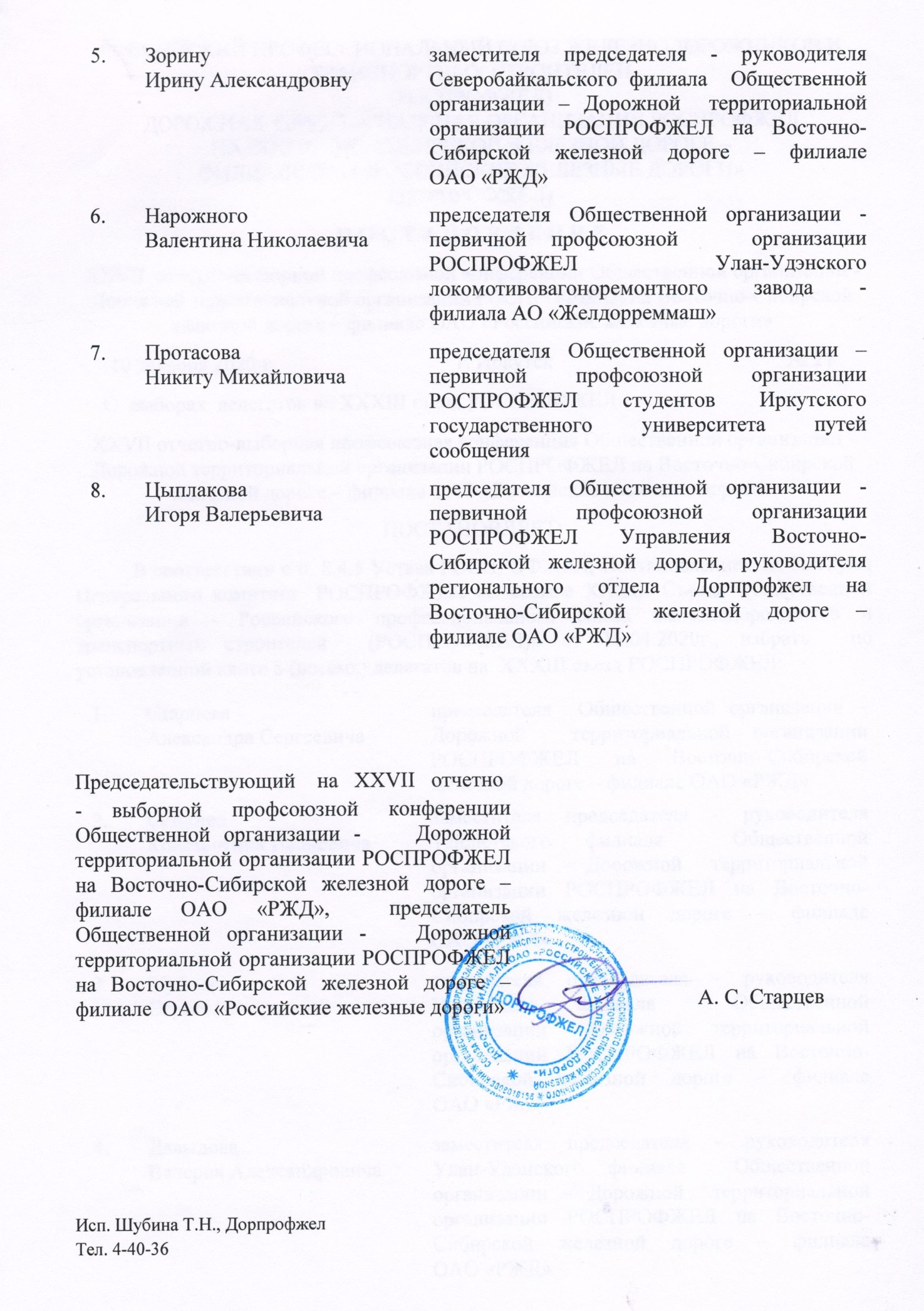 1.СтарцеваАлександра Сергеевичапредседателя  Общественной организации – Дорожной  территориальной организации РОСПРОФЖЕЛ на Восточно-Сибирской железной дороге – филиале ОАО «РЖД» 2.СёмкинаКонстантина Ивановичазаместителя председателя - руководителя Тайшетского филиала  Общественной организации – Дорожной  территориальной организации РОСПРОФЖЕЛ на Восточно-Сибирской железной дороге – филиале             ОАО «РЖД» 3.ЖуйковаСергея Валерьевичазаместителя председателя - руководителя Иркутского филиала  Общественной организации – Дорожной  территориальной организации РОСПРОФЖЕЛ на Восточно-Сибирской железной дороге – филиале       ОАО «РЖД» 4.ДавыдоваВалерия Александровичазаместителя председателя - руководителя Улан-Удэнского филиала  Общественной организации – Дорожной  территориальной организации РОСПРОФЖЕЛ на Восточно-Сибирской железной дороге – филиале       ОАО «РЖД» 